ПРОКУРАТУРА ОРЛОВСКОЙ ОБЛАСТИНОВОСИЛЬСКАЯ МЕЖРАЙОННАЯ ПРОКУРАТУРА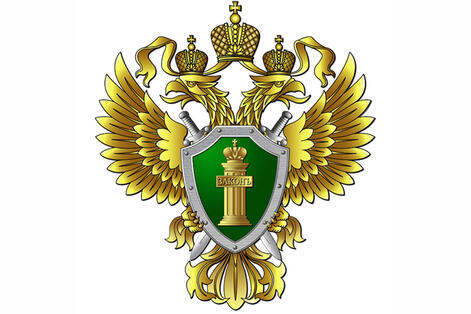 ПАМЯТКА ЛЕГАЛИЗАЦИЯ ТРУДОВЫХ ОТНОШЕНИЙг.Новосиль2022Обратите внимание! Мерами по легализации трудовых отношений в случаях неоформления трудового договора или выплаты «серой» зарплаты могут являться обращения, в частности, в трудовую инспекцию, прокуратуру, а также в суд.Нередко при осуществлении трудовых функций работники сталкиваются с нарушением их трудовых прав. Например, когда при фактическом допуске к работе работодатель отказывается оформлять трудовой договор или вместо трудового договора оформляет гражданско-правовой, хотя заключение гражданско-правовых договоров, фактически регулирующих трудовые отношения, не допускается.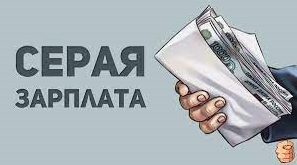 Также распространенной является ситуация, когда работнику выплачивается «серая» зарплата. При этом, как правило, в трудовом договоре устанавливается размер зарплаты, равный минимальному размеру оплаты труда, а остальная часть денежных средств выплачивается наличными. Эта часть не учитывается при начислении отпускных и пособия по нетрудоспособности, с нее не уплачиваются налоги.Меры, которые может предпринять гражданин, если работодатель не оформил с ним трудовой договор, а также если работнику выплачивается «серая» зарплата заключаются в следующем:Обращение к работодателюОбращение в прокуратуру и государственную инспекцию трудаОбращение в судНовосильская межрайонная прокуратара 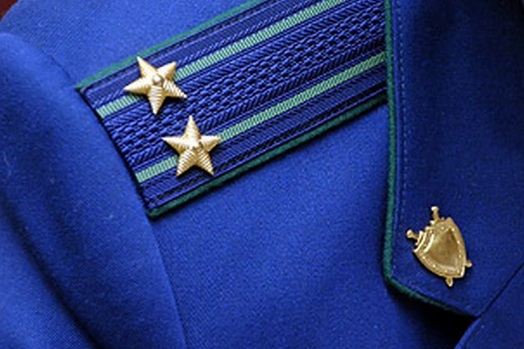 Адрес: 303500, Орловская область, Новосильский район, Новосиль, улица Коммунаров, 1.Тел.:8 (48673) 2-12-73